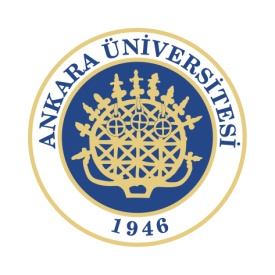 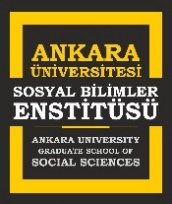 Sosyal Bilimler Enstitüsü Müdürlüğü’ne,	Enstitünüz ............................................................... Anabilim Dalı ……………………….. numaralı tezsiz yüksek lisans öğrencisi …………………………………’nin “…………………………………………………………………. …..........................................................................................................................” adlı (İngilizce Başlığı “………………….....................................................................”)tezsiz yüksek lisans dönem projesi tarafımca değerlendirilmiş olup,            			BAŞARILI            			BAŞARISIZ	bulunmuştur.          Dönem projesi danışmanı olarak, adı geçen öğrencinin notunun, dönem projesinin Enstitünüz Müdürlüğü’ne tesliminden önce Öğrenci İşleri Bilgi Sistemi’ne (OİBS) tarafımdan işlendiğini beyan ederim.DÖNEM PROJESİ DANIŞMANI ONAYI			        TARİH:UNVANI/ADI-SOYADI VE İMZASIUYARI: Değerlendirme Formu’na, 2 adet proje CD’si (PDF formatında) eklenecektir. 